หลักการและเหตุผลกศน.ตำบลถ้ำพรรณรา ได้มีสำรวจประชาชนในพื้นที่   พบว่ากลุ่มเป้าหมายประสบปัญหาการว่างงานของกลุ่มประชาชนทั่วไปและวัยรุ่น ซึ่งเล็งเห็นความสำคัญในด้านการส่งเสริมการมีอาชีพ และสร้างอาชีพให้แก่ชุมชนอันนำไปสู่การแก้ปัญหาของชุมชนความต้องการพัฒนาศักยภาพของตนเองอย่างต่อเนื่อง และมีอาชีพที่ทำรายได้ดี เพราะกลุ่มเป้าหมายส่วนใหญ่มีอาชีพการทำเกษตร จึงมีการทำเวทีชาวบ้าน เพื่อจะได้จัดกิจกรรมตามสภาพบริบทของชุมชน  ความสนใจที่จะฝึกในหลักสูตรช่างปูนซีเมนต์กระถางต้นไม้ ซึ่งสมาชิกพบว่า  เป็นกิจกรรมที่ไม่ง่าย และไม่ยากเกินไป  และยังลดรายจ่ายให้ปรากฏเป็นรูปธรรมชัดเจนมากยิ่งขึ้น โดยให้ชุมชนมีความเข้าใจ พอใจในการดำเนินวิถีชีวิตของผู้เรียน  เพื่อให้มีอาชีพ มีรายได้เสริม ลดรายจ่ายของครัวเรือน  และเกิดการพึ่งพาอาศัยซึ่งกันและกันและเกิดความสามัคคีในชุมชน กศน.ตำบลถ้ำพรรณรา จึงได้จัดทำโครงการดังกล่าวขึ้นวัตถุประสงค์โครงการเพื่อจัดสอนอาชีพให้แก่ประชาชนที่ต้องการเข้าสู่อาชีพใหม่ ให้มีรายได้เพื่อให้ผู้เข้าฝึกอบรมมีอาชีพและมีรายได้จากการประกอบอาชีพตามที่ฝึกอาชีพ / ฝึกอบรมเพื่อให้ผู้ผ่านการฝึกอบรมแล้วสามารถนำความรู้ที่ได้รับไปเทียบโอนความรู้สู่หลักสูตรการศึกษาขั้นพื้นฐานของสถานศึกษาในสังกัด กศน. ได้เป้าหมายเชิงปริมาณ  ผู้เข้าร่วมกิจกรรม จำนวน ๑๒ คนเชิงคุณภาพ  ผู้เข้าร่วมกิจกรรมมีศักยภาพในการพัฒนาอาชีพของตนเอง พัฒนาความรู้ ความสามารถและทักษะในการประกอบอาชีพ มีรายได้เพิ่มขึ้น ก่อให้เกิดการพัฒนาคุณภาพชีวิตที่ดีขึ้นและนำความรู้มาประยุกต์ใช้ให้เกิดประโยชน์ในชีวิตประจำวันวิธีดำเนินการผลลัพธ์ผู้เข้าร่วมกิจกรรมมีศักยภาพในการพัฒนาอาชีพของตนเอง พัฒนาความรู้ ความสามารถและทักษะในการประกอบอาชีพ มีรายได้เพิ่มขึ้น ก่อให้เกิดการพัฒนาคุณภาพชีวิตที่ดีขึ้นและนำความรู้มาประยุกต์ใช้ให้เกิดประโยชน์ในชีวิตประจำวันวัสดุอุปกรณ์ที่ใช้ทำกระถาง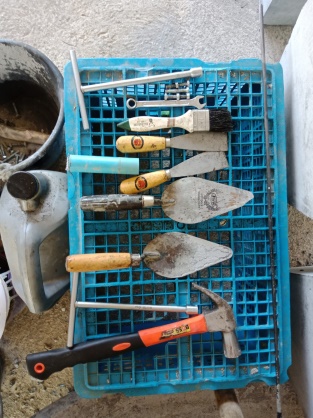 หินปูนซีเมนต์ทรายเหล็ก 2 หุนแบบพิมพ์กระถางค้อนเกรียงกระบะปูนจอบวิธีการขั้นตอนการทำกระถางทำความสะอาดแบบพิมพ์ ใช้น้ำมันทาแบบพิมพ์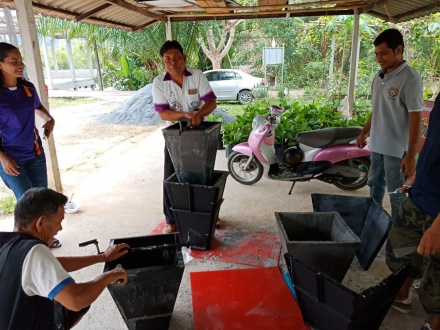 ผสมปูนตราช้างกับส่วนผสมต่างๆให้เข้ากันนำปูนที่ผสมแล้วใส่ลงไปในแบบพิมพ์ที่ได้เตรียมไว้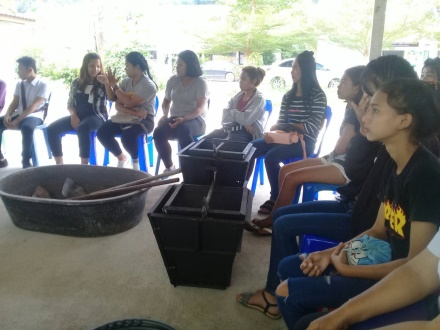 ตรวจสอบว่าปูนเต็มแล้ว ก็ใช้ประแจขันน๊อตแบบพิมพ์ให้แน่นแล้วพักไว้ให้แห้งโดยใช้เวลาประมาณ 1 คืนแกะแบบพิมพ์ออกมาแล้วรายละเอียดของกระถาง เพื่อเตรียมลงสี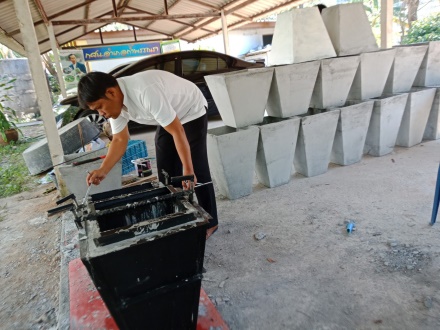 ใช้สีขาวรองพื้น 1 ครั้ง ทิ้งไว้ให้แห้งแล้วทำการเพ้นท์ลวดลายตามความชอบแล้วทิ้งไว้ให้สีแห้งเคลือบด้วยน้ำยาทำความเงา ทิ้งไว้ให้แห้ง แล้วสามารถน้ำไปใช้งานได้เลย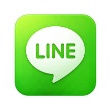 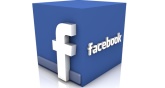    โทร.  0896496131 ครูอาภรณ์ นพรัตน์โครงการศูนย์ฝึกอาชีพชุมชน หลักสูตรช่างปูน“กระถางต้นไม้” จำนวน 40 ชั่วโมง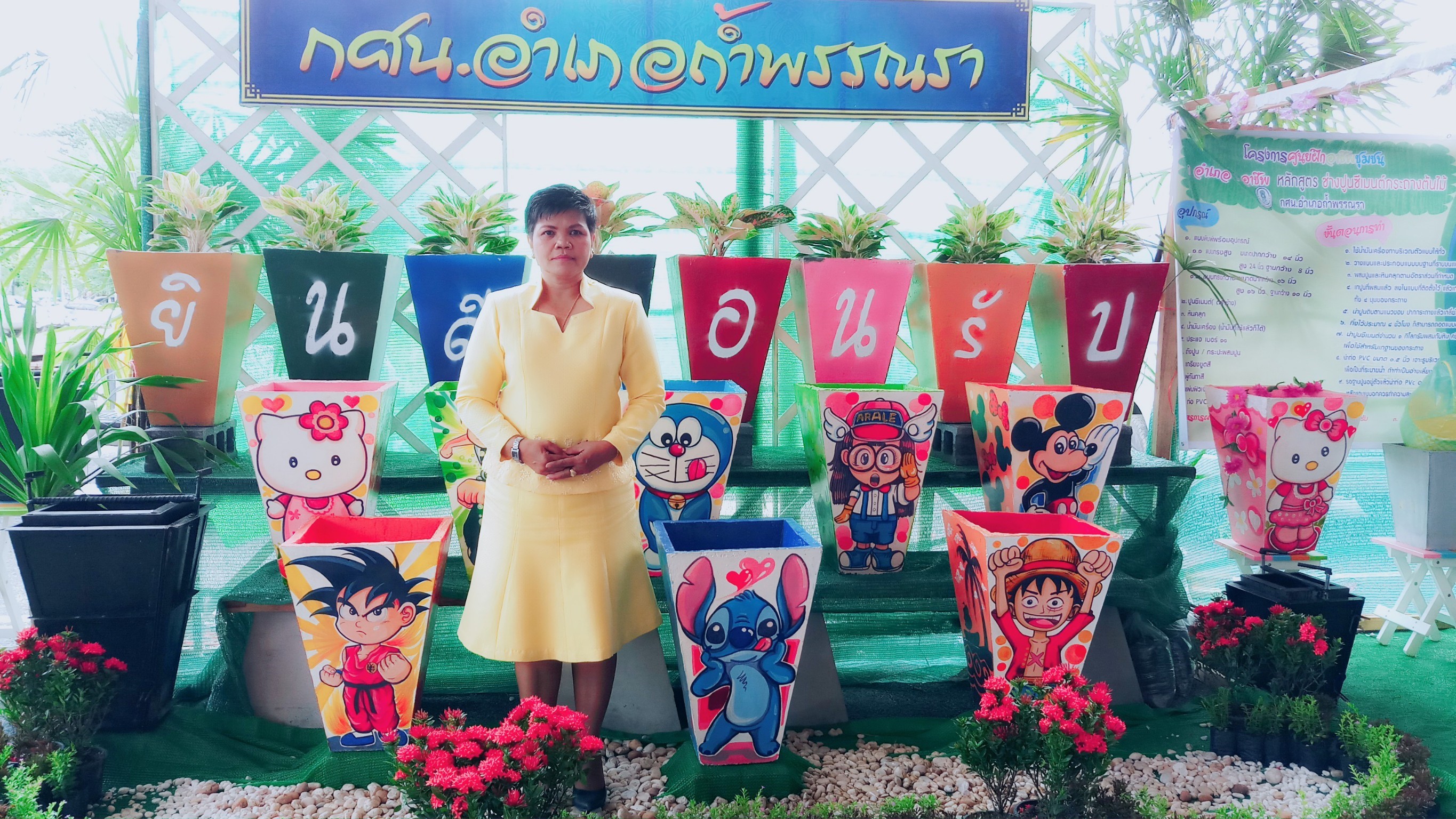 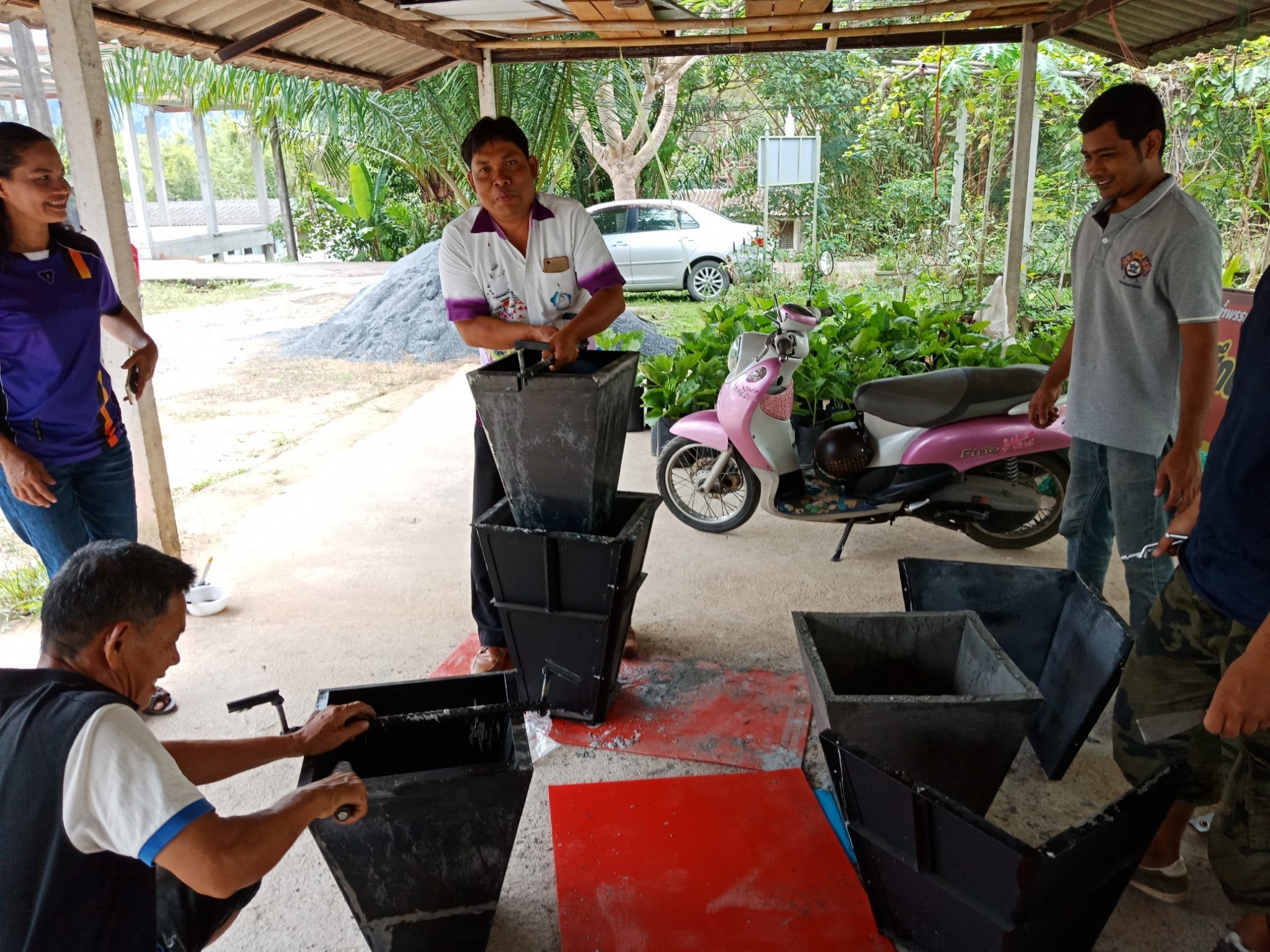 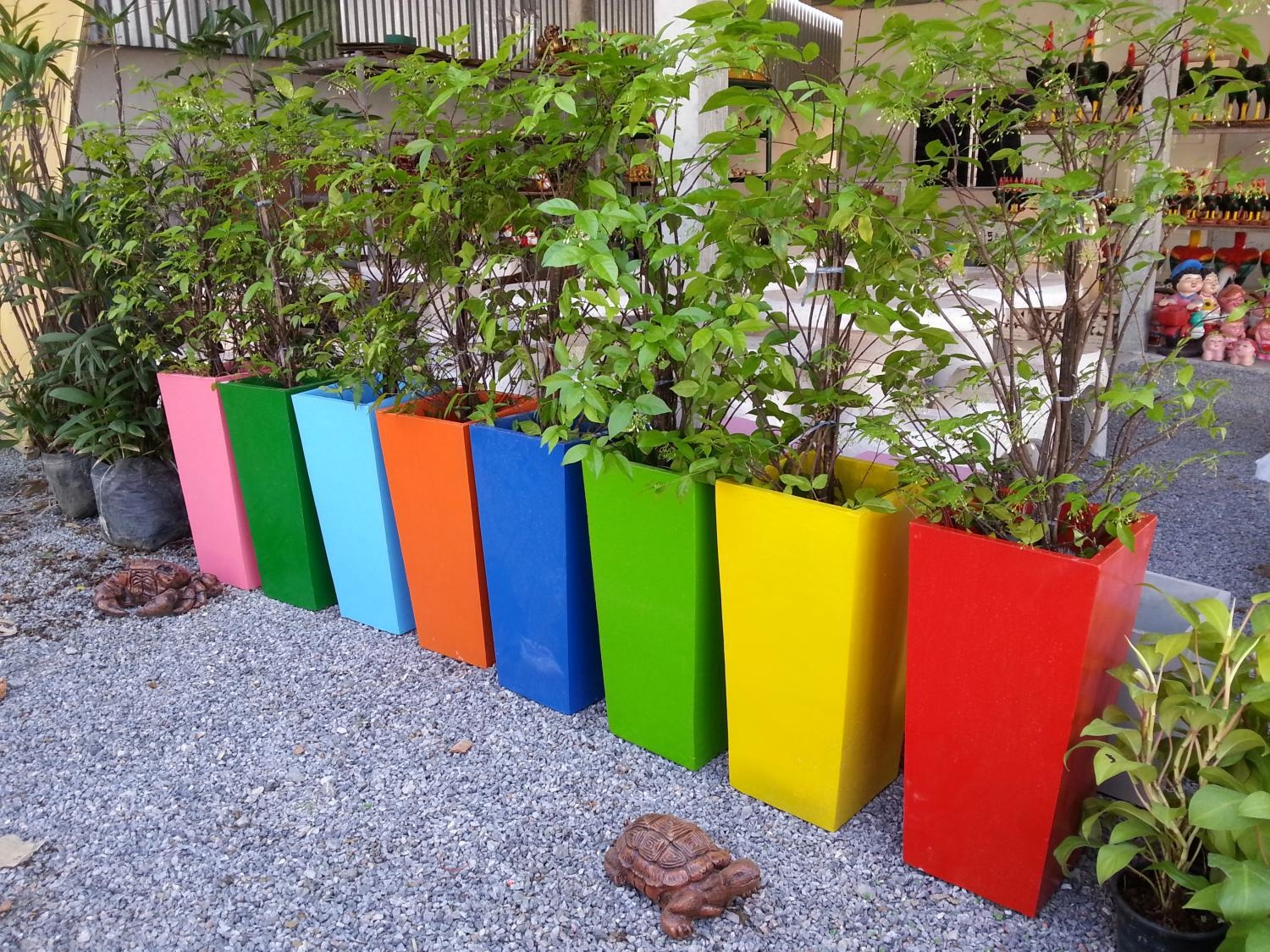 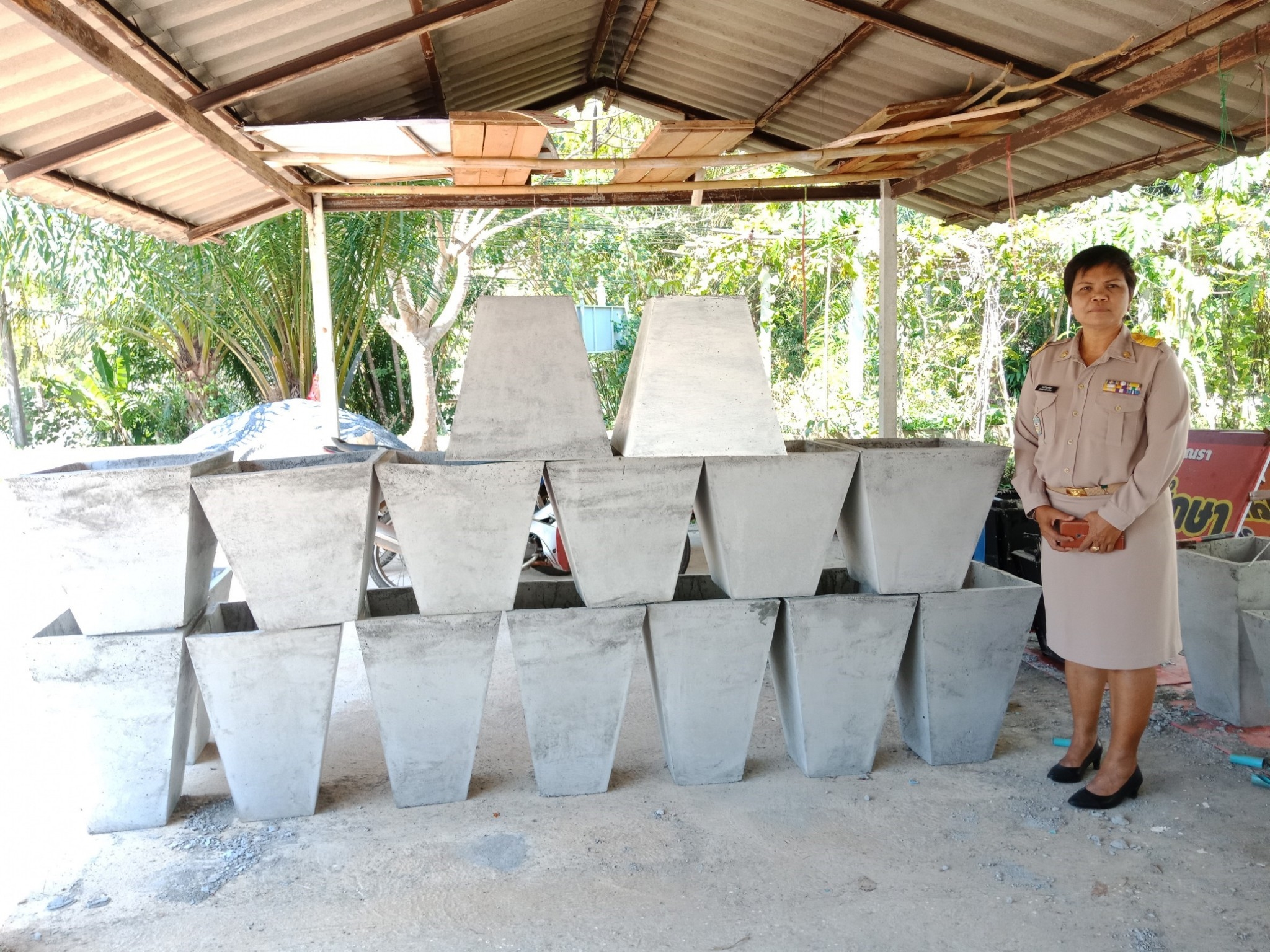 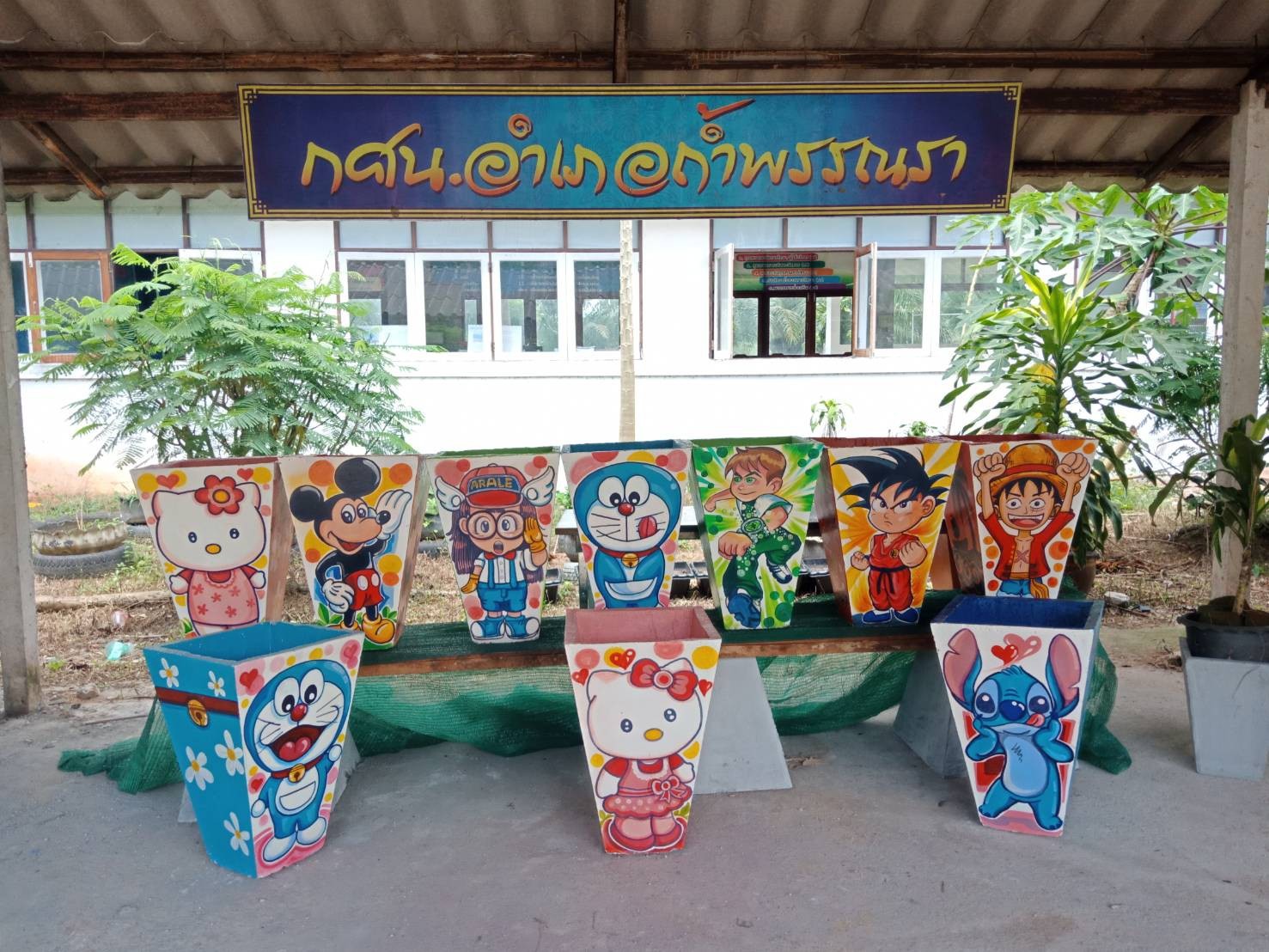 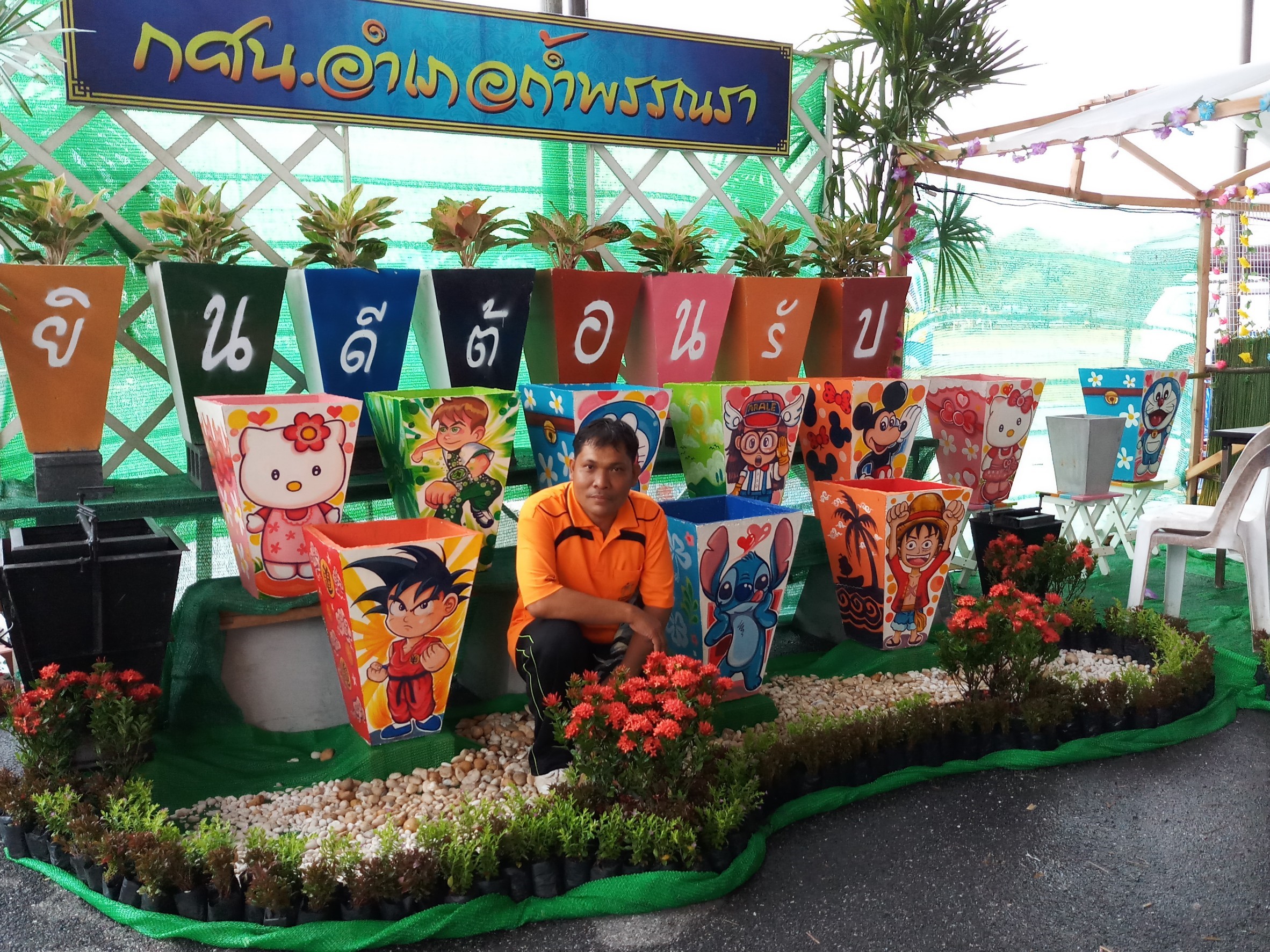 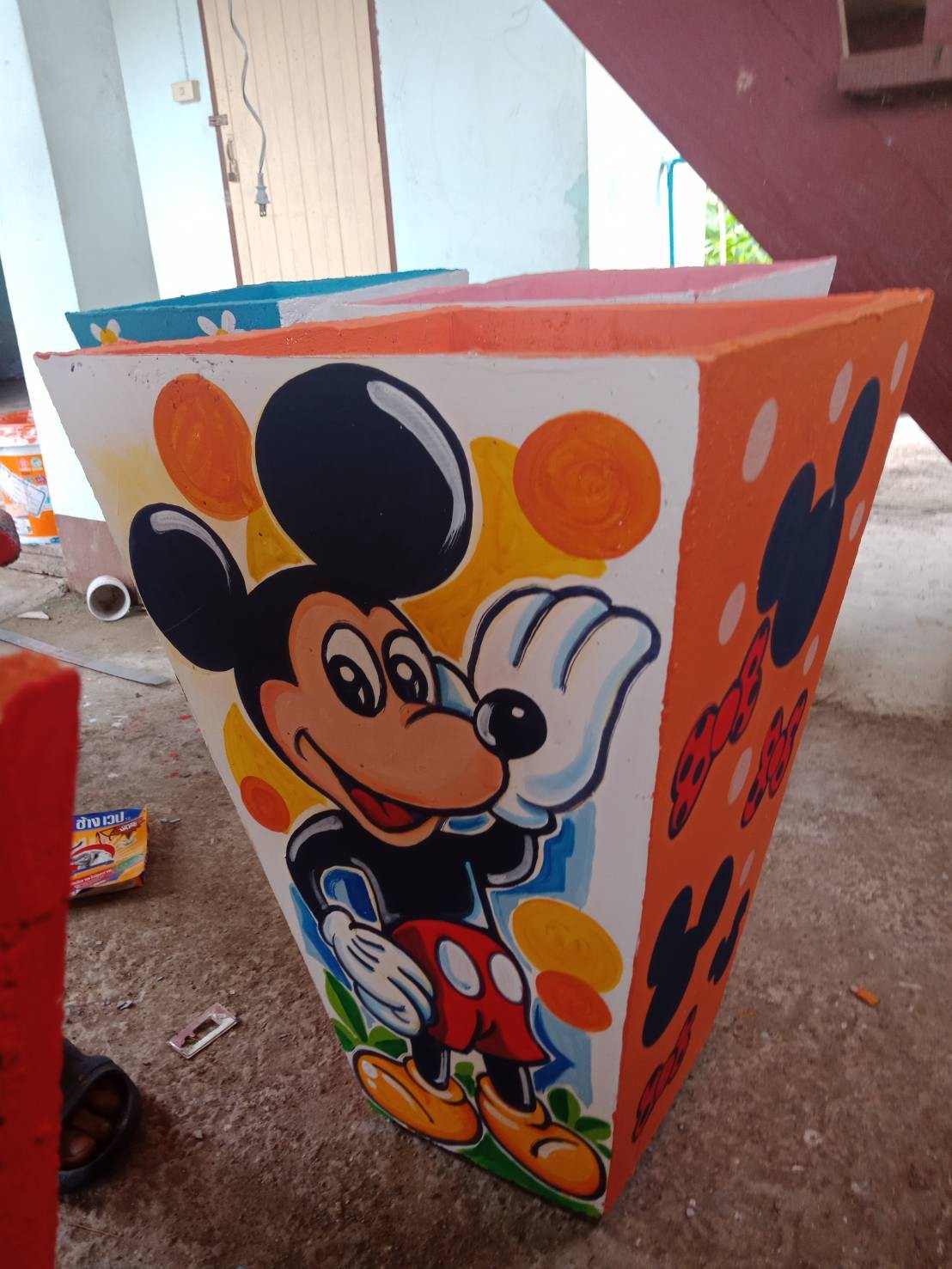 กศน.อำเภอถ้ำพรรณรา สำนักงาน กศน.  จังหวัดนครศรีธรรมราชรายการระยะเวลาดำเนินงานระยะเวลาดำเนินงานระยะเวลาดำเนินงานหมายเหตุรายการธ.ค.62ม.ค.63ก.พ.63หมายเหตุประชุมวางแผนชี้แจงการจัดทำโครงการแต่งตั้งคณะกรรมการดำเนินงานสำรวจกลุ่มเป้าหมาย จัดเวทีประชาคมรายการระยะเวลาดำเนินงานระยะเวลาดำเนินงานระยะเวลาดำเนินงานหมายเหตุรายการธ.ค.62ม.ค.63ก.พ.63หมายเหตุรวมรวมข้อมูลนำเสนอขออนุมัติโครงการประสานวิทยากร วัสดุฝึกดำเนินการเรียนรู้เชิงปฏิบัติการ สอนโดยวิทยากรสาธิต ลงมือปฏิบัติติดตามผล รายงานผล